Муниципальная программа «Формирование комфортной городской среды на 2018 – 2022 гг. на территории МО «Токсовское городское поселение», Всеволожского муниципального района, Ленинградской области.Благоустройство общественных и дворовых территорий многоквартирных домов расположенных в границах  МО «Токсовское городское поселение»  Адрес: ул. Дорожников, 26 ( территория у детского сада)Устройство парковки для размещения автотранспорта граждан, отсыпка и укрепление обочин.1. Асфальтобетонные работы – 565 м 22.Обочина – 69.5 м 2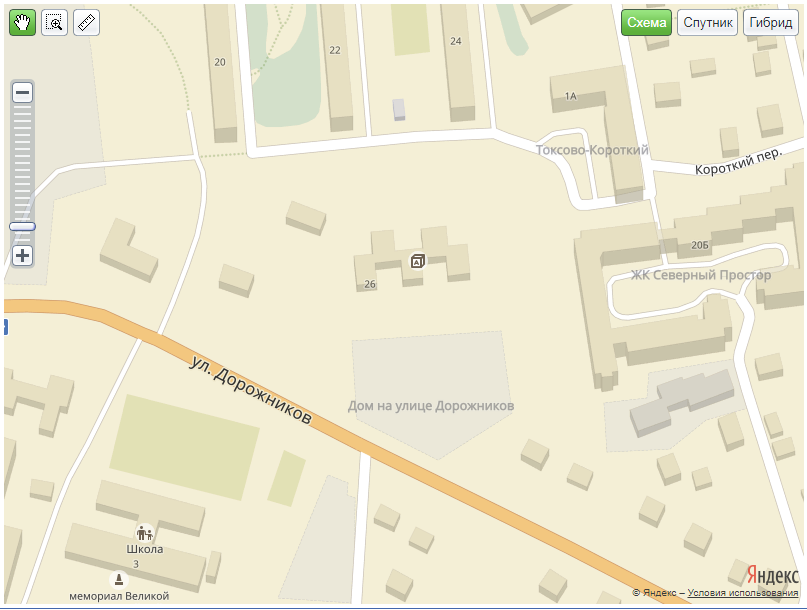 